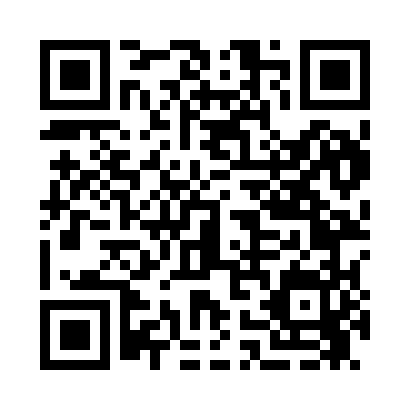 Prayer times for Abanda, Alabama, USAWed 1 May 2024 - Fri 31 May 2024High Latitude Method: Angle Based RulePrayer Calculation Method: Islamic Society of North AmericaAsar Calculation Method: ShafiPrayer times provided by https://www.salahtimes.comDateDayFajrSunriseDhuhrAsrMaghribIsha1Wed4:405:5412:394:217:258:392Thu4:385:5312:394:217:268:403Fri4:375:5212:394:217:268:414Sat4:365:5112:394:217:278:425Sun4:355:5012:394:217:288:436Mon4:345:4912:394:217:298:447Tue4:335:4812:394:217:298:458Wed4:325:4712:394:217:308:469Thu4:305:4712:394:217:318:4710Fri4:295:4612:394:217:328:4811Sat4:285:4512:384:217:328:4912Sun4:275:4412:384:217:338:5013Mon4:265:4412:384:217:348:5114Tue4:255:4312:384:217:348:5215Wed4:255:4212:384:217:358:5316Thu4:245:4112:394:217:368:5417Fri4:235:4112:394:217:378:5518Sat4:225:4012:394:227:378:5619Sun4:215:4012:394:227:388:5720Mon4:205:3912:394:227:398:5821Tue4:195:3812:394:227:398:5922Wed4:195:3812:394:227:408:5923Thu4:185:3712:394:227:419:0024Fri4:175:3712:394:227:419:0125Sat4:175:3612:394:227:429:0226Sun4:165:3612:394:227:439:0327Mon4:155:3612:394:227:439:0428Tue4:155:3512:404:237:449:0529Wed4:145:3512:404:237:459:0530Thu4:145:3512:404:237:459:0631Fri4:135:3412:404:237:469:07